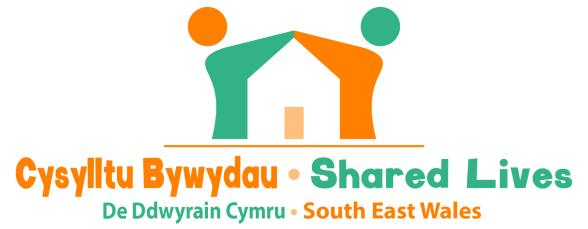 Pay scales.Longterm and respite arrangements will be paid between £333.06 and £567.07/weekDay support will be paid at £7.83/hour